沈阳网络界人士评选活动报名表填报人需对报名表中内容的真实性负责，因内容失实而造成的不良影响由填报人承担，主办方不承担相关责任。注：请于2017年5月15日17:00之前，将上表填写完整发邮件至：startup@txdaliao.com。如有任何问题可通过大辽创业QQ群（336788584）联系我们。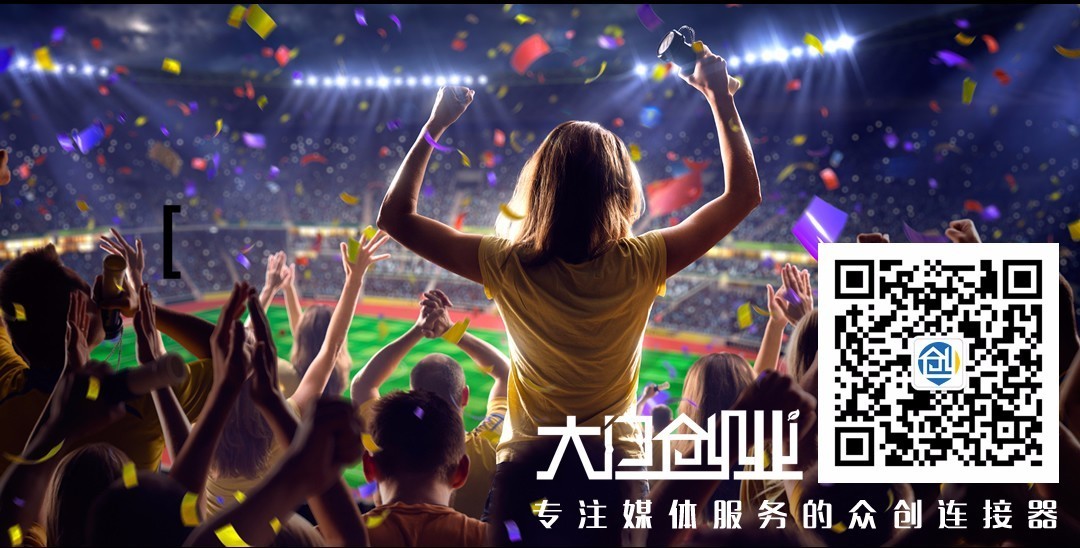 姓名：性别单位：职务邮箱：电话推荐类别：（将符合的类别选项标黑即可）○经营性网站 ○非经营性网站 ○微信公众号 ○微博 ○APP○众创空间 ○网络公司 ○其他；推荐类别：（将符合的类别选项标黑即可）○经营性网站 ○非经营性网站 ○微信公众号 ○微博 ○APP○众创空间 ○网络公司 ○其他；推荐类别：（将符合的类别选项标黑即可）○经营性网站 ○非经营性网站 ○微信公众号 ○微博 ○APP○众创空间 ○网络公司 ○其他；推荐类别：（将符合的类别选项标黑即可）○经营性网站 ○非经营性网站 ○微信公众号 ○微博 ○APP○众创空间 ○网络公司 ○其他；参评人自我介绍：此次填写您的个人介绍，300字左右即可。参评人自我介绍：此次填写您的个人介绍，300字左右即可。参评人自我介绍：此次填写您的个人介绍，300字左右即可。参评人自我介绍：此次填写您的个人介绍，300字左右即可。公司或项目介绍：此次填写您的公司或项目介绍，500字左右即可。公司或项目介绍：此次填写您的公司或项目介绍，500字左右即可。公司或项目介绍：此次填写您的公司或项目介绍，500字左右即可。公司或项目介绍：此次填写您的公司或项目介绍，500字左右即可。推荐单位/推荐人：推荐单位/推荐人：推荐单位/推荐人：推荐单位/推荐人：